FUNCIONESF1: Ingresa el material bibliográfico en el sistema administrativo de la biblioteca, de acuerdo al tipo de adquisición que se haya realizado : compra, donación y/o canje.F2: Registra e ingresa los datos de la “orden de compra” en el sistema administrativo de la biblioteca.F3: Participa en la colocación del sistema de seguridad a cada libro ( cinta magnética) y pega el microchip de radiofrecuencia.F4: Organiza y registra los movimientos de la adquisición por medio de la compra a través del sistema administrativo de la biblioteca.F5: Mantiene la relación interdepartamental con el área de Catalogación y Clasificación. F6: Mantiene la comunicación oportuna y eficiente a los solicitantes en el ingreso de las nuevas adquisiciones.F7: Mantiene actualizado el número del ingreso semestral de las nuevas adquisiciones y genera las estadísticas de crecimiento de las colecciones F8: Organiza e ingresa al sistema los libros o colecciones donadas a la biblioteca.Referentes a F1:A1.1 Referentes a F2.A2.1.Referentes a F3:Referentes a F4:A4.1 Referente a F5Referentes a F6I. IDENTIFICACIÓNNombre del puesto:Clasificador/catalogador Puesto al que reporta:Coordinación de AdquisicionesPuestos que le reportan:NingunoUbicación orgánica:Tercer nivel.OBJETIVOMantener actualizado el módulo de Adquisiciones en el sistema administrativo de la biblioteca en el registro del material bibliográfico obtenido por compra, donación y canje. Hacer más eficiente el proceso de recepción e ingreso del material bibliográfico al CIRIA.FUNCIONESACTIVIDADESCONTACTOS INTERNOSCONTACTOS INTERNOSCONTACTOS INTERNOSCONTACTOS INTERNOSCONTACTO INTERNO 1CONTACTO INTERNO 1CONTACTO INTERNO 1CONTACTO INTERNO 1Con que puesto Personal de CatalogaciónPersonal de CatalogaciónPersonal de CatalogaciónPara quéEntrega de las remesas de libros adquiridos por donación o compraEntrega de las remesas de libros adquiridos por donación o compraEntrega de las remesas de libros adquiridos por donación o compraResultados esperadosEntrega en tiempo y forma el mayor número de remesas de libros .Entrega en tiempo y forma el mayor número de remesas de libros .Entrega en tiempo y forma el mayor número de remesas de libros .CONTACTO INTERNO 2CONTACTO INTERNO 2CONTACTO INTERNO 2CONTACTO INTERNO 2Con que puesto Personal de PréstamoPersonal de PréstamoPersonal de PréstamoPara quéAgilizar la entrega del libro para el usuario.Agilizar la entrega del libro para el usuario.Agilizar la entrega del libro para el usuario.Resultados esperadosUbicar el libro solicitado en el menor tiempo posible.Ubicar el libro solicitado en el menor tiempo posible.Ubicar el libro solicitado en el menor tiempo posible.CONTACTO INTERNO 3CONTACTO INTERNO 3CONTACTO INTERNO 3CONTACTO INTERNO 3Con que puesto Académicos que hayan donado o solicitado algún libroAcadémicos que hayan donado o solicitado algún libroAcadémicos que hayan donado o solicitado algún libroPara quéPara informales del ingreso de su material a la bibliotecaPara informales del ingreso de su material a la bibliotecaPara informales del ingreso de su material a la bibliotecaResultados esperadosQue estén informados oportunamente los interesados en el libro para que puedan pasar a la biblioteca a consultarlo o pedirlo prestado.Que estén informados oportunamente los interesados en el libro para que puedan pasar a la biblioteca a consultarlo o pedirlo prestado.Que estén informados oportunamente los interesados en el libro para que puedan pasar a la biblioteca a consultarlo o pedirlo prestado.CONTACTOS EXTERNOSCONTACTOS EXTERNOSCONTACTOS EXTERNOSCONTACTO EXTERNO 1CONTACTO EXTERNO 1CONTACTO EXTERNO 1Con qué puesto. Con qué puesto. Área de Canje de otras universidadesPara quéPara quéIniciar o continuar con el convenio de canje de publicaciones editadas en la UDLAP.Empresa / Dependencia GubEmpresa / Dependencia GubRed de Instituciones Mexicanas para la Cooperación BibliotecariaResultados EsperadosResultados Esperados Intercambio de publicaciones institucionales.CONTACTO EXTERNO 2CONTACTO EXTERNO 2CONTACTO EXTERNO 2Con qué puesto. Con qué puesto. Para quéPara quéEmpresa / Dependencia GubEmpresa / Dependencia GubResultados EsperadosResultados EsperadosControlControlDIFICULTAD ANTE EL ENTORNODIFICULTAD ANTE EL ENTORNOReto 1Reto 1DificultadLa implementación del nuevo Sistema Administrativo de la Biblioteca (Aleph)MediosEl manual de uso y la práctica en el sistemaResultados esperadosUn manejo eficaz y eficiente de Aleph para el registro e ingreso de librosReto 2Reto 2DificultadCarencia en la asignación de ayuda para actividades operativas.MediosAsignación de recursos humanosResultados esperadosEvitar rezagos en el trámite y proceso para verificación e ingreso de libros en el área de Adquisiciones.Reto 3Reto 3DificultadMediosResultados esperadosRESPONSABILIDAD SOBRE BIENES/VALORES, FACULTADES E INFORMACIONRESPONSABILIDAD SOBRE BIENES/VALORES, FACULTADES E INFORMACIONRESPONSABILIDAD SOBRE BIENES/VALORES, FACULTADES E INFORMACIONRESPONSABILIDAD SOBRE BIENES/VALORES, FACULTADES E INFORMACIONCONCEPTOCONCEPTODESCRIPCIÓNDESCRIPCIÓNBienes Materiales Todo el activo fijoBienes Materiales Todo el activo fijoValores y/o Recursos financierosValores y/o Recursos financierosInformación (X) Cual : Datos EstadísticosArchivos de datos estadísticos y remesas acumuladas semestralmenteArchivos de datos estadísticos y remesas acumuladas semestralmenteEquipo    (X ) Cual : ComputadoraEquipo de cómputo u mobiliario para realizar el trabajo diarioEquipo de cómputo u mobiliario para realizar el trabajo diarioFirma de autorización  ( )  Firma de autorización  ( )  Qué tipo:   Para qué :   Poderes Notariales Poderes Notariales Tipo :  Para qué :RESPONSABILIDAD POR TOMA DE DECISIONESRESPONSABILIDAD POR TOMA DE DECISIONESRESPONSABILIDAD POR TOMA DE DECISIONESRESPONSABILIDAD POR TOMA DE DECISIONESRESPONSABILIDAD POR TOMA DE DECISIONESRESPONSABILIDAD POR TOMA DE DECISIONESRESPONSABILIDAD POR TOMA DE DECISIONESRESPONSABILIDAD POR TOMA DE DECISIONESRESPONSABILIDAD POR TOMA DE DECISIONESRESPONSABILIDAD POR TOMA DE DECISIONESRESPONSABILIDAD POR TOMA DE DECISIONESRESPONSABILIDAD POR TOMA DE DECISIONESRESPONSABILIDAD POR TOMA DE DECISIONESImpacto (marcar con una A = alto, M = Medio, B = Bajo, N =  Nulo) Impacto (marcar con una A = alto, M = Medio, B = Bajo, N =  Nulo) EmpresaEmpresaEmpresa( )  DirecciónDirecciónDirección(  )Gerencia(  )(  )Impacto (marcar con una A = alto, M = Medio, B = Bajo, N =  Nulo) Impacto (marcar con una A = alto, M = Medio, B = Bajo, N =  Nulo) Depto Depto Depto (M)EstaciónEstaciónEstación(  )Otro (Sucursales)(  )(  )Alcance (marcar con x)Resultados XResultados XReprocesosReprocesosReprocesosGestión  personasGestión  personasGestión  personasGestión  personasRESPONSABILIDAD POR RESULTADOSFINANCIERASNingunaPRODUCTIVIDADCumplir  con los estándares establecidos en el ingreso de las nuevas adquisicionesCALIDADAsegurar un mínimo margen de error en el registro de datos en el sistema administrativo de la bibliotecaREQUERIMIENTOSREQUERIMIENTOSREQUERIMIENTOSREQUERIMIENTOSREQUERIMIENTOSREQUERIMIENTOSREQUERIMIENTOSREQUERIMIENTOSREQUERIMIENTOSREQUERIMIENTOSREQUERIMIENTOSREQUERIMIENTOSEscolaridad: LicenciaturaEscolaridad: LicenciaturaDeseable: AdministraciónDeseable: AdministraciónDeseable: AdministraciónDeseable: AdministraciónIdeal: Administración, Bibliotecología.Ideal: Administración, Bibliotecología.Ideal: Administración, Bibliotecología.Ideal: Administración, Bibliotecología.Titulado ( X)Titulado ( X)Edad  Edad  Mínima : 25Mínima : 25Mínima : 25Mínima : 25Máxima : 45Máxima : 45Máxima : 45Máxima : 45Sexo Sexo IndistintoIndistintoIndistintoIndistintoIndistintoIndistintoIndistintoIndistintoIndistintoIndistintoExperiencia en puestos similaresExperiencia en puestos similaresNoNoNoNoNoNoNoNoNoNoConocimientos especialesConocimientos especialesEn administración y organización de actividades, conocimientos básicos en Biblioteconomía.En administración y organización de actividades, conocimientos básicos en Biblioteconomía.En administración y organización de actividades, conocimientos básicos en Biblioteconomía.En administración y organización de actividades, conocimientos básicos en Biblioteconomía.En administración y organización de actividades, conocimientos básicos en Biblioteconomía.En administración y organización de actividades, conocimientos básicos en Biblioteconomía.En administración y organización de actividades, conocimientos básicos en Biblioteconomía.En administración y organización de actividades, conocimientos básicos en Biblioteconomía.En administración y organización de actividades, conocimientos básicos en Biblioteconomía.En administración y organización de actividades, conocimientos básicos en Biblioteconomía.IdiomasCual: Ingléshablar80%escribir95%95%leer80%comprendercomprender95%Otras Habilidades:Otras Habilidades:Manejo de paquetes Microsoft Office, manejo de paquetes estadísticos, herramientas de computo y habilidades administrativas en generalManejo de paquetes Microsoft Office, manejo de paquetes estadísticos, herramientas de computo y habilidades administrativas en generalManejo de paquetes Microsoft Office, manejo de paquetes estadísticos, herramientas de computo y habilidades administrativas en generalManejo de paquetes Microsoft Office, manejo de paquetes estadísticos, herramientas de computo y habilidades administrativas en generalManejo de paquetes Microsoft Office, manejo de paquetes estadísticos, herramientas de computo y habilidades administrativas en generalManejo de paquetes Microsoft Office, manejo de paquetes estadísticos, herramientas de computo y habilidades administrativas en generalManejo de paquetes Microsoft Office, manejo de paquetes estadísticos, herramientas de computo y habilidades administrativas en generalManejo de paquetes Microsoft Office, manejo de paquetes estadísticos, herramientas de computo y habilidades administrativas en generalManejo de paquetes Microsoft Office, manejo de paquetes estadísticos, herramientas de computo y habilidades administrativas en generalManejo de paquetes Microsoft Office, manejo de paquetes estadísticos, herramientas de computo y habilidades administrativas en generalCOMPETENCIASEmpatía, trabajo en equipo, Iniciativa, sentido de organización, actitud de servicio CONDICIONES ESPECÍFICAS DE TRABAJOAUTORIZACIONESAUTORIZACIONESAUTORIZACIONESAUTORIZACIONESNombreFirmaFechaElaboróLic. Araceli García Roldán5-II-08RevisóMtro. Arturo Arrieta Audiffred5-II-08Autorizó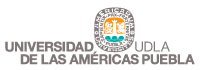 